Урок по алгебре  в 7 классеХод урокаРаздел долгосрочного планирования: 7.2  Формулы сокращенного умножения.Школа: СОШ №1 им. Н.Г. Чернышевского, г. Семей, ВКО        Дата:                                                                               ФИО учителя: Рыгина И.В.класс:   7                 Участвовали:                                 Не участвовали:Раздел долгосрочного планирования: 7.2  Формулы сокращенного умножения.Школа: СОШ №1 им. Н.Г. Чернышевского, г. Семей, ВКО        Дата:                                                                               ФИО учителя: Рыгина И.В.класс:   7                 Участвовали:                                 Не участвовали:Тема урокаУрок-путешествиеПреобразования выражений  с помощью формул сокращенного умножения.Цели обучения, достигаемые на этом уроке (Ссылка на учебный план)7.1.2.14 использовать формулы сокращенного умножения для рационального счета.7.2.1.14 раскладывать алгебраическое выражение на множители с помощью формул сокращенного умноженияЦель урока-учащиеся научатся применять формулы сокращенного умножения для преобразования выражений, а также  решений уравнений и неравенствКритерии оцениванияЯзыковые задачиТрехязычие : формула- formula-формула Предметная лексика и терминологияФормулы сокращенного умножения, квадрат суммы и квадрат разности, разность квадратов, куб суммы и куб разности, сумма и разность кубов, удвоенное произведение, утроенное произведение.Воспитание ценностейВоспитание академической честности, культуры умственного труда, здорового образа жизни, аккуратности, трудолюбия, толерантности, патриотизма, любви  к Родине.Межпредметная связьГеометрия, технология, внутрипредметные связи Использование ИКТПрезентация Роwer Point, сервис ZoomПредыдущие знанияТождественные преобразования  выражений, решение уравнений, свойства степени, формулы сокращенного умножения.Запланированныеэтапы урокаВиды упражнений, запланированных на урок:Виды упражнений, запланированных на урок:Виды упражнений, запланированных на урок:РесурсыНачало урока(3минуты)Середина урока    (25-30минут)1. Организационный момент.Здравствуйте ребята! (отметка о присутствующих в журнале).Тема и цели урока, эпиграф урока.«Математику уже затем учить надо, что она ум в порядок приводит»                                                М.В. Ломоносов Сегодня у нас необычный урок алгебры - урок-путешествие.   Я вам всем предлагаю заполнить     «Маршрутный лист»                                     31-36 баллов – «5»25-30 баллов –«4»20-25баллов –«3»Но прежде чем, мы отправимся в путешествие нам нужно выполнить разминку.1. Актуализация опорных знаний.Устная работа - «Математическая разминка».a) Возведите в квадрат : а;   -2х;  у;  0.б) Возведите в куб: 3;  b,  -5с;  -2а.в) Чему равно удвоенное произведение а и b,  3х и у; -с и d ?г) Найдите утроенное произведение с и d;  2 и n22. Подготовка к восприятию нового материала.Чтобы добраться до ближайшей станции мы должны пройти «Лес вопросов»1) Чему равен квадрат суммы двух выражений?2) Чему равен квадрат разности двух выражений?3) Чему равна разность квадратов двух выражений?4) Чему равен куб суммы двух выражений?5) Чему равен куб разности двух выражений?6) Чему равна сумма кубов двух выражений?7) Чему равна разность кубов двух выражений?3. Задание на соответствие.Чтобы купить билет на поезд, надо распутать «Лабиринт формул»:Проверка правильности выполнения задания по ключу.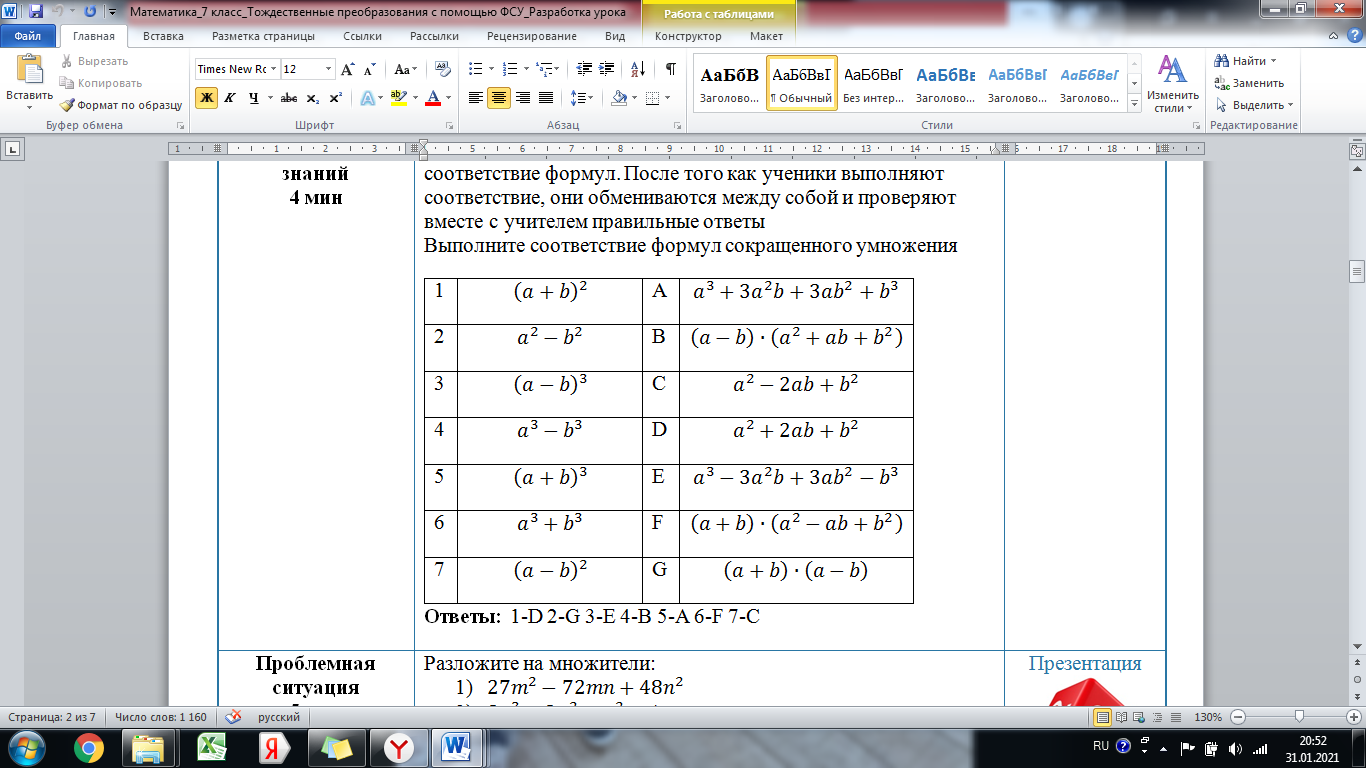 Мы повторили правила и формулы, можно продолжить  «Путешествие по стране Знаний»4. «Экскурсия по стране Знаний»Мы с вами изучили формулы сокращенного умножения, и вы уже умеете применять формулы  для раскрытия скобок . Познакомимся с тем, как преобразовать выражения , используя формулы сокращенного умножения.5. «Супермаркет  новых знаний »-этап приобретения  новых знаний .Пример1. Упростим выражение:(4-5а)2-8а(3а+1) + (7а-4)(4+7а) = 16 - 40а+25а2-24а2-8а+49а2-16 = 50а2- 48а.Пример 2. Решим уравнение:35+ (5х-1)(5х+1) = (5х+2)235+ 25х2-1=25х2+20х+4-20х= 4-35+1-20х = -30х = -30:(-20)х =1,5Ответ: х = 1,5.Пример3. Решим неравенство: (5-2х)2-8х ≤ 2х(2х-6)+925-20х+4х2 - 8х ≤ 4х2 -12х+9-20х +4х2 -8х -4х2+12х≤ 9-25                   -16х≤ -16                    х≥1.Ответ:  [1; +∞)6. Станция «ЗОЖ»Физминутка « Самолет»https://youtu.be/ZnZSAx0lFHgУчащиеся должны  и выполнить упражнения.7. «Озеро Ошибок» На слайде 5 примеров, в каждом из них нужно исправить допущенные ошибки. 1. (5у-3х)(5у+3х) = 10у²-9х²        (вместо 10у² должно быть 25у²)2. 64х²-4у² = (32х-2у)(32х+2у)    (вместо 32х должно быть 8х)3. (2х+у)² = 4х²- 4ху + у²              (вместо -4ху должно быть +4ху)4. (4a-7c)² = 16a²-54ac+49c²         (вместо -54ac должно быть -56ac)5. 4у²- 14у + 1= (2у – 1)²              (вместо –14у должно быть -4у)8. «Город мастеров»-самостоятельная работа  Тест «Формулы сокращенного умножения» Выберите верный вариант  ответа: 1. Выполните преобразование: (х + 4)2 а)  х2 + 16 б)  х2 + 4х + 16 в)  х2 + 8х + 16 2. Представьте в виде многочлена: (5-2m)2 а) 25 - 20m + 4m2 б) 25 + 20m + 4m2 в) 5 - 10m + 2m2 3. Преобразуйте выражение в многочлен: (5у+2х)2 а) 5у2 + 10ху + 2х2 б) 25у2  + 10ху + 4х2 в) 25у2  + 20ху + 4х2 4. Возведите в квадрат разность 2х - 3: а) 4х2  - 12х + 9 б) 4х2 + 12х + 9 в) 2х2  - 12х - 9 5. Выполните умножение: (а + 2)(2 - а) а)  а2 - 4 б)  а2 + 4 в)  4 - а2 6. Выполните умножение: (0,4а + 10b)(10b - 0,4а) а)  1,6а2  - 10b2 б)  100b2  - 0,16а2 в)  0,16b2  - 100а2 7. Представьте в виде многочлена произведение: (у2 - 3)(у2 + 3) а) у2  + 9; б) у4  - 9; в) у4  + 6. 8. Разложите на множители: 49m4   - 144n2 а) (7m - 12n)(7m + 12n); б) (7m2  - 12n)(7m2  + 12n); в) (7m3  + 12n)(7m3  + 12n). 9. Используя формулу разности квадратов, выберите для выражения 36х2 – 25у2 верное решение а) (6х – 5у)(6х – 5у) б) (6х + 5у)(6х – 5у) в) (6х + 5у)(6х + 5у) 10. Упростите выражение: (5x - 2)(5x + 2) а) 5x ² - 2² б) 10x – 4 в) 25x² - 4 Ключ к тесту: 1-в; 2-а; 3-в; 4-а; 5-в; 6-б; 7-б; 8-б; 9-б; 10-в1. Организационный момент.Здравствуйте ребята! (отметка о присутствующих в журнале).Тема и цели урока, эпиграф урока.«Математику уже затем учить надо, что она ум в порядок приводит»                                                М.В. Ломоносов Сегодня у нас необычный урок алгебры - урок-путешествие.   Я вам всем предлагаю заполнить     «Маршрутный лист»                                     31-36 баллов – «5»25-30 баллов –«4»20-25баллов –«3»Но прежде чем, мы отправимся в путешествие нам нужно выполнить разминку.1. Актуализация опорных знаний.Устная работа - «Математическая разминка».a) Возведите в квадрат : а;   -2х;  у;  0.б) Возведите в куб: 3;  b,  -5с;  -2а.в) Чему равно удвоенное произведение а и b,  3х и у; -с и d ?г) Найдите утроенное произведение с и d;  2 и n22. Подготовка к восприятию нового материала.Чтобы добраться до ближайшей станции мы должны пройти «Лес вопросов»1) Чему равен квадрат суммы двух выражений?2) Чему равен квадрат разности двух выражений?3) Чему равна разность квадратов двух выражений?4) Чему равен куб суммы двух выражений?5) Чему равен куб разности двух выражений?6) Чему равна сумма кубов двух выражений?7) Чему равна разность кубов двух выражений?3. Задание на соответствие.Чтобы купить билет на поезд, надо распутать «Лабиринт формул»:Проверка правильности выполнения задания по ключу.Мы повторили правила и формулы, можно продолжить  «Путешествие по стране Знаний»4. «Экскурсия по стране Знаний»Мы с вами изучили формулы сокращенного умножения, и вы уже умеете применять формулы  для раскрытия скобок . Познакомимся с тем, как преобразовать выражения , используя формулы сокращенного умножения.5. «Супермаркет  новых знаний »-этап приобретения  новых знаний .Пример1. Упростим выражение:(4-5а)2-8а(3а+1) + (7а-4)(4+7а) = 16 - 40а+25а2-24а2-8а+49а2-16 = 50а2- 48а.Пример 2. Решим уравнение:35+ (5х-1)(5х+1) = (5х+2)235+ 25х2-1=25х2+20х+4-20х= 4-35+1-20х = -30х = -30:(-20)х =1,5Ответ: х = 1,5.Пример3. Решим неравенство: (5-2х)2-8х ≤ 2х(2х-6)+925-20х+4х2 - 8х ≤ 4х2 -12х+9-20х +4х2 -8х -4х2+12х≤ 9-25                   -16х≤ -16                    х≥1.Ответ:  [1; +∞)6. Станция «ЗОЖ»Физминутка « Самолет»https://youtu.be/ZnZSAx0lFHgУчащиеся должны  и выполнить упражнения.7. «Озеро Ошибок» На слайде 5 примеров, в каждом из них нужно исправить допущенные ошибки. 1. (5у-3х)(5у+3х) = 10у²-9х²        (вместо 10у² должно быть 25у²)2. 64х²-4у² = (32х-2у)(32х+2у)    (вместо 32х должно быть 8х)3. (2х+у)² = 4х²- 4ху + у²              (вместо -4ху должно быть +4ху)4. (4a-7c)² = 16a²-54ac+49c²         (вместо -54ac должно быть -56ac)5. 4у²- 14у + 1= (2у – 1)²              (вместо –14у должно быть -4у)8. «Город мастеров»-самостоятельная работа  Тест «Формулы сокращенного умножения» Выберите верный вариант  ответа: 1. Выполните преобразование: (х + 4)2 а)  х2 + 16 б)  х2 + 4х + 16 в)  х2 + 8х + 16 2. Представьте в виде многочлена: (5-2m)2 а) 25 - 20m + 4m2 б) 25 + 20m + 4m2 в) 5 - 10m + 2m2 3. Преобразуйте выражение в многочлен: (5у+2х)2 а) 5у2 + 10ху + 2х2 б) 25у2  + 10ху + 4х2 в) 25у2  + 20ху + 4х2 4. Возведите в квадрат разность 2х - 3: а) 4х2  - 12х + 9 б) 4х2 + 12х + 9 в) 2х2  - 12х - 9 5. Выполните умножение: (а + 2)(2 - а) а)  а2 - 4 б)  а2 + 4 в)  4 - а2 6. Выполните умножение: (0,4а + 10b)(10b - 0,4а) а)  1,6а2  - 10b2 б)  100b2  - 0,16а2 в)  0,16b2  - 100а2 7. Представьте в виде многочлена произведение: (у2 - 3)(у2 + 3) а) у2  + 9; б) у4  - 9; в) у4  + 6. 8. Разложите на множители: 49m4   - 144n2 а) (7m - 12n)(7m + 12n); б) (7m2  - 12n)(7m2  + 12n); в) (7m3  + 12n)(7m3  + 12n). 9. Используя формулу разности квадратов, выберите для выражения 36х2 – 25у2 верное решение а) (6х – 5у)(6х – 5у) б) (6х + 5у)(6х – 5у) в) (6х + 5у)(6х + 5у) 10. Упростите выражение: (5x - 2)(5x + 2) а) 5x ² - 2² б) 10x – 4 в) 25x² - 4 Ключ к тесту: 1-в; 2-а; 3-в; 4-а; 5-в; 6-б; 7-б; 8-б; 9-б; 10-в1. Организационный момент.Здравствуйте ребята! (отметка о присутствующих в журнале).Тема и цели урока, эпиграф урока.«Математику уже затем учить надо, что она ум в порядок приводит»                                                М.В. Ломоносов Сегодня у нас необычный урок алгебры - урок-путешествие.   Я вам всем предлагаю заполнить     «Маршрутный лист»                                     31-36 баллов – «5»25-30 баллов –«4»20-25баллов –«3»Но прежде чем, мы отправимся в путешествие нам нужно выполнить разминку.1. Актуализация опорных знаний.Устная работа - «Математическая разминка».a) Возведите в квадрат : а;   -2х;  у;  0.б) Возведите в куб: 3;  b,  -5с;  -2а.в) Чему равно удвоенное произведение а и b,  3х и у; -с и d ?г) Найдите утроенное произведение с и d;  2 и n22. Подготовка к восприятию нового материала.Чтобы добраться до ближайшей станции мы должны пройти «Лес вопросов»1) Чему равен квадрат суммы двух выражений?2) Чему равен квадрат разности двух выражений?3) Чему равна разность квадратов двух выражений?4) Чему равен куб суммы двух выражений?5) Чему равен куб разности двух выражений?6) Чему равна сумма кубов двух выражений?7) Чему равна разность кубов двух выражений?3. Задание на соответствие.Чтобы купить билет на поезд, надо распутать «Лабиринт формул»:Проверка правильности выполнения задания по ключу.Мы повторили правила и формулы, можно продолжить  «Путешествие по стране Знаний»4. «Экскурсия по стране Знаний»Мы с вами изучили формулы сокращенного умножения, и вы уже умеете применять формулы  для раскрытия скобок . Познакомимся с тем, как преобразовать выражения , используя формулы сокращенного умножения.5. «Супермаркет  новых знаний »-этап приобретения  новых знаний .Пример1. Упростим выражение:(4-5а)2-8а(3а+1) + (7а-4)(4+7а) = 16 - 40а+25а2-24а2-8а+49а2-16 = 50а2- 48а.Пример 2. Решим уравнение:35+ (5х-1)(5х+1) = (5х+2)235+ 25х2-1=25х2+20х+4-20х= 4-35+1-20х = -30х = -30:(-20)х =1,5Ответ: х = 1,5.Пример3. Решим неравенство: (5-2х)2-8х ≤ 2х(2х-6)+925-20х+4х2 - 8х ≤ 4х2 -12х+9-20х +4х2 -8х -4х2+12х≤ 9-25                   -16х≤ -16                    х≥1.Ответ:  [1; +∞)6. Станция «ЗОЖ»Физминутка « Самолет»https://youtu.be/ZnZSAx0lFHgУчащиеся должны  и выполнить упражнения.7. «Озеро Ошибок» На слайде 5 примеров, в каждом из них нужно исправить допущенные ошибки. 1. (5у-3х)(5у+3х) = 10у²-9х²        (вместо 10у² должно быть 25у²)2. 64х²-4у² = (32х-2у)(32х+2у)    (вместо 32х должно быть 8х)3. (2х+у)² = 4х²- 4ху + у²              (вместо -4ху должно быть +4ху)4. (4a-7c)² = 16a²-54ac+49c²         (вместо -54ac должно быть -56ac)5. 4у²- 14у + 1= (2у – 1)²              (вместо –14у должно быть -4у)8. «Город мастеров»-самостоятельная работа  Тест «Формулы сокращенного умножения» Выберите верный вариант  ответа: 1. Выполните преобразование: (х + 4)2 а)  х2 + 16 б)  х2 + 4х + 16 в)  х2 + 8х + 16 2. Представьте в виде многочлена: (5-2m)2 а) 25 - 20m + 4m2 б) 25 + 20m + 4m2 в) 5 - 10m + 2m2 3. Преобразуйте выражение в многочлен: (5у+2х)2 а) 5у2 + 10ху + 2х2 б) 25у2  + 10ху + 4х2 в) 25у2  + 20ху + 4х2 4. Возведите в квадрат разность 2х - 3: а) 4х2  - 12х + 9 б) 4х2 + 12х + 9 в) 2х2  - 12х - 9 5. Выполните умножение: (а + 2)(2 - а) а)  а2 - 4 б)  а2 + 4 в)  4 - а2 6. Выполните умножение: (0,4а + 10b)(10b - 0,4а) а)  1,6а2  - 10b2 б)  100b2  - 0,16а2 в)  0,16b2  - 100а2 7. Представьте в виде многочлена произведение: (у2 - 3)(у2 + 3) а) у2  + 9; б) у4  - 9; в) у4  + 6. 8. Разложите на множители: 49m4   - 144n2 а) (7m - 12n)(7m + 12n); б) (7m2  - 12n)(7m2  + 12n); в) (7m3  + 12n)(7m3  + 12n). 9. Используя формулу разности квадратов, выберите для выражения 36х2 – 25у2 верное решение а) (6х – 5у)(6х – 5у) б) (6х + 5у)(6х – 5у) в) (6х + 5у)(6х + 5у) 10. Упростите выражение: (5x - 2)(5x + 2) а) 5x ² - 2² б) 10x – 4 в) 25x² - 4 Ключ к тесту: 1-в; 2-а; 3-в; 4-а; 5-в; 6-б; 7-б; 8-б; 9-б; 10-вПрезентация РР.Слайд1Слайд 2Слайд3Слайд 4Слайд 5Слайд 6Слайд 7Проверка по ключуСлайд 8Слайд 9Слайд 10Слайд 11Слайд 12учащиеся выполняют упражненияСлайд 13Слайд 14устные ответы учащихсяиндивидуальноСлайд 15Слайд 16Слайд 17 Слайд 18Проверка по ключуСлайд 19Конец урока(2минуты)Подведение итогов урока. Подсчет баллов. Отметить активных учащихся на уроке.  Рефлексия -  «Реакция» на платформе в ZOOMДомашнее задание: стр. 214 учить, № 35.1, 35.2 (2;4;6)Подведение итогов урока. Подсчет баллов. Отметить активных учащихся на уроке.  Рефлексия -  «Реакция» на платформе в ZOOMДомашнее задание: стр. 214 учить, № 35.1, 35.2 (2;4;6)Подведение итогов урока. Подсчет баллов. Отметить активных учащихся на уроке.  Рефлексия -  «Реакция» на платформе в ZOOMДомашнее задание: стр. 214 учить, № 35.1, 35.2 (2;4;6)Слайд 20Дифференциация Дифференциация может быть выражена в подборе заданий, в ожидаемом результате от конкретного ученика, в оказании индивидуальной поддержки учащемуся, в подборе учебного материала и ресурсов с учетом индивидуальных способностей учащихся.Дифференциация может быть использована на любом этапе урока с учетом рационального использования времени.Дифференциация Дифференциация может быть выражена в подборе заданий, в ожидаемом результате от конкретного ученика, в оказании индивидуальной поддержки учащемуся, в подборе учебного материала и ресурсов с учетом индивидуальных способностей учащихся.Дифференциация может быть использована на любом этапе урока с учетом рационального использования времени.Оценивание –  формативное : проверка теста по ключу, комментарии учителя, самооценка,  рефлексия -  «Реакция» Охрана здоровья исоблюдение техникибезопасности.      Чередование разнообразных видов деятельности: письменная и устная работа,  физкультминутка, снимающая умственное и физическое  напряжение. Соблюдение правил техники безопасности и интернет-безопасности.Охрана здоровья исоблюдение техникибезопасности.      Чередование разнообразных видов деятельности: письменная и устная работа,  физкультминутка, снимающая умственное и физическое  напряжение. Соблюдение правил техники безопасности и интернет-безопасности.Рефлексия по уроку. Самоанализ.Цели урока поставлены реальные и  выполнимые. Предложенные задания  соответствуют программному материалу с учетом  возрастных и  индивидуальных особенностей учащихся.На уроке использовалась дифференциация по способу выполнения. При проведении урока использовалась презентация РР. Игровая форма урока – путешествия  выбрана с целью повышения мотивации  и привития интереса к предмету.  На уроке чередовались разнообразные виды деятельности.Этапы урока и основные требования к уроку выдержаны. Рефлексия по уроку. Самоанализ.Цели урока поставлены реальные и  выполнимые. Предложенные задания  соответствуют программному материалу с учетом  возрастных и  индивидуальных особенностей учащихся.На уроке использовалась дифференциация по способу выполнения. При проведении урока использовалась презентация РР. Игровая форма урока – путешествия  выбрана с целью повышения мотивации  и привития интереса к предмету.  На уроке чередовались разнообразные виды деятельности.Этапы урока и основные требования к уроку выдержаны. Рефлексия по уроку. Самоанализ.Цели урока поставлены реальные и  выполнимые. Предложенные задания  соответствуют программному материалу с учетом  возрастных и  индивидуальных особенностей учащихся.На уроке использовалась дифференциация по способу выполнения. При проведении урока использовалась презентация РР. Игровая форма урока – путешествия  выбрана с целью повышения мотивации  и привития интереса к предмету.  На уроке чередовались разнообразные виды деятельности.Этапы урока и основные требования к уроку выдержаны. Рефлексия по уроку. Самоанализ.Цели урока поставлены реальные и  выполнимые. Предложенные задания  соответствуют программному материалу с учетом  возрастных и  индивидуальных особенностей учащихся.На уроке использовалась дифференциация по способу выполнения. При проведении урока использовалась презентация РР. Игровая форма урока – путешествия  выбрана с целью повышения мотивации  и привития интереса к предмету.  На уроке чередовались разнообразные виды деятельности.Этапы урока и основные требования к уроку выдержаны. Рефлексия по уроку. Самоанализ.Цели урока поставлены реальные и  выполнимые. Предложенные задания  соответствуют программному материалу с учетом  возрастных и  индивидуальных особенностей учащихся.На уроке использовалась дифференциация по способу выполнения. При проведении урока использовалась презентация РР. Игровая форма урока – путешествия  выбрана с целью повышения мотивации  и привития интереса к предмету.  На уроке чередовались разнообразные виды деятельности.Этапы урока и основные требования к уроку выдержаны. 